Как лепить из пластилина железного человека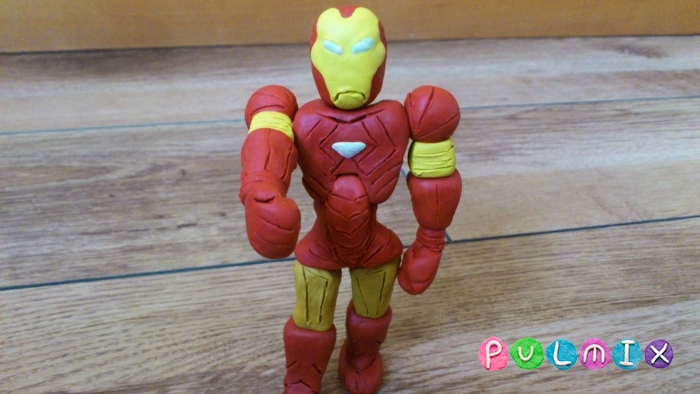 Поэтапный фото урок: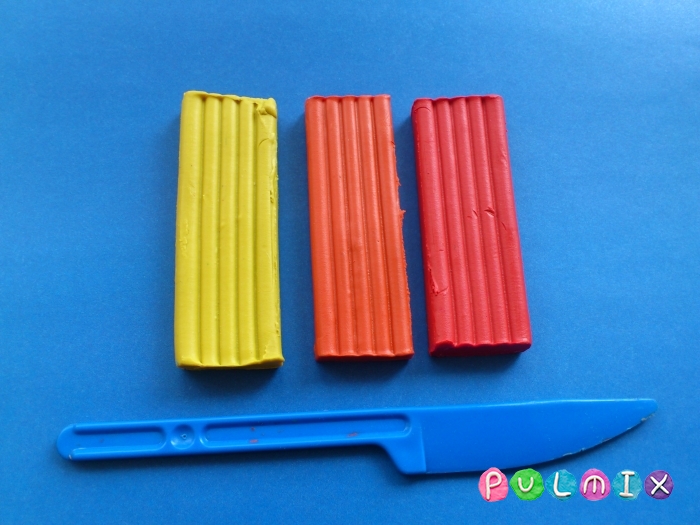 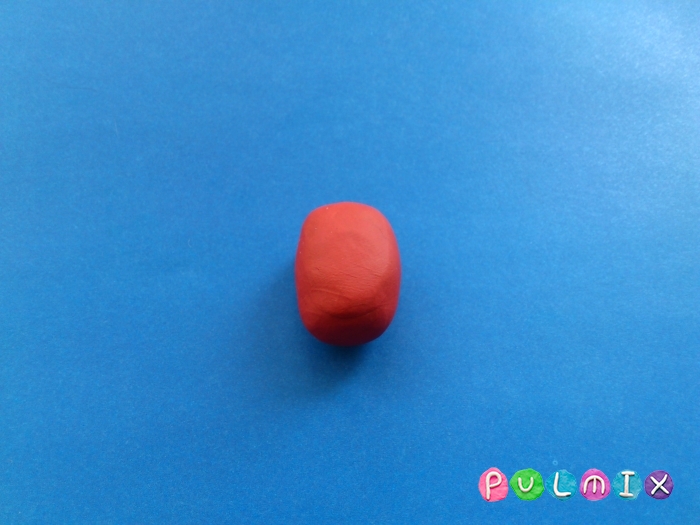 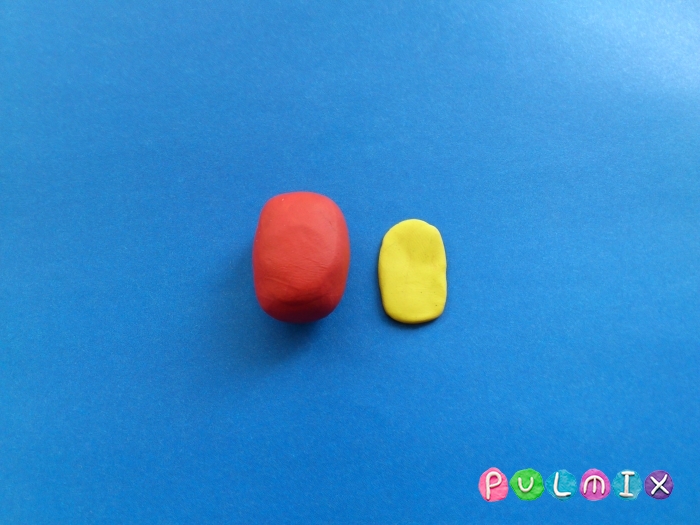 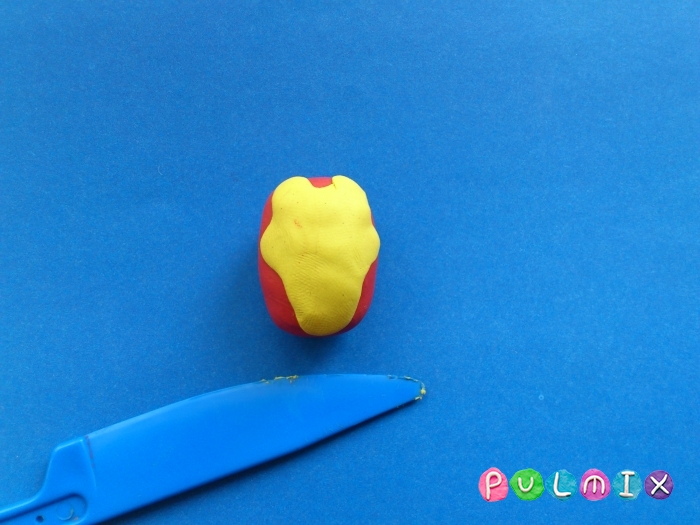 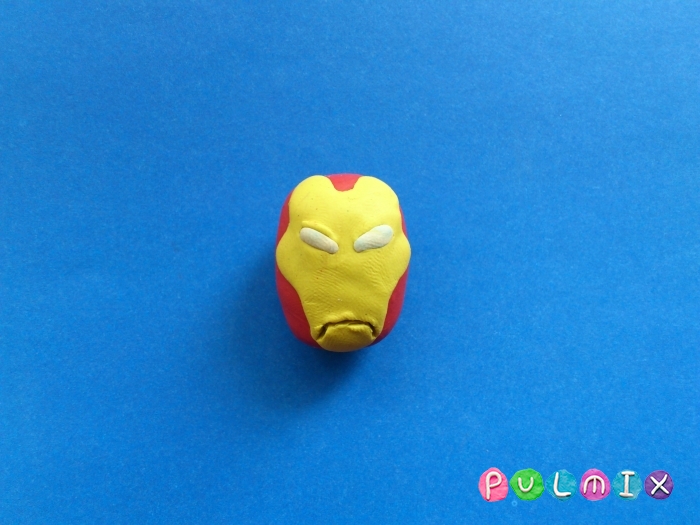 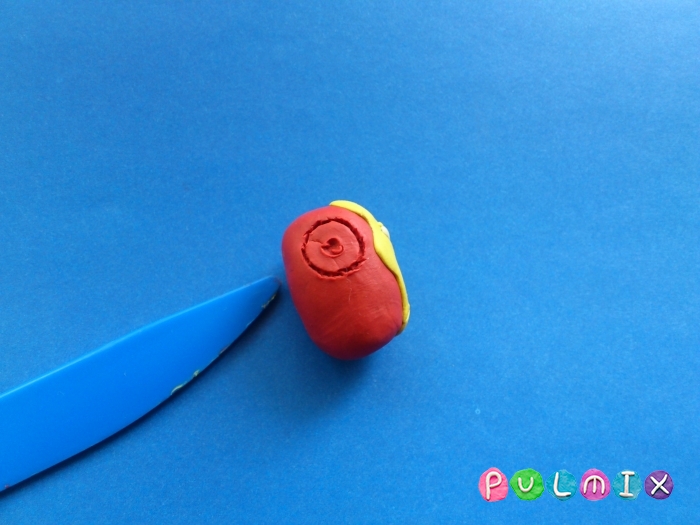 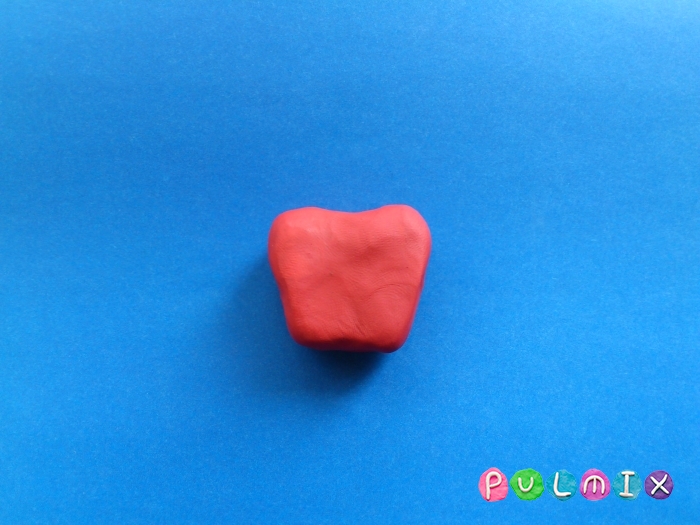 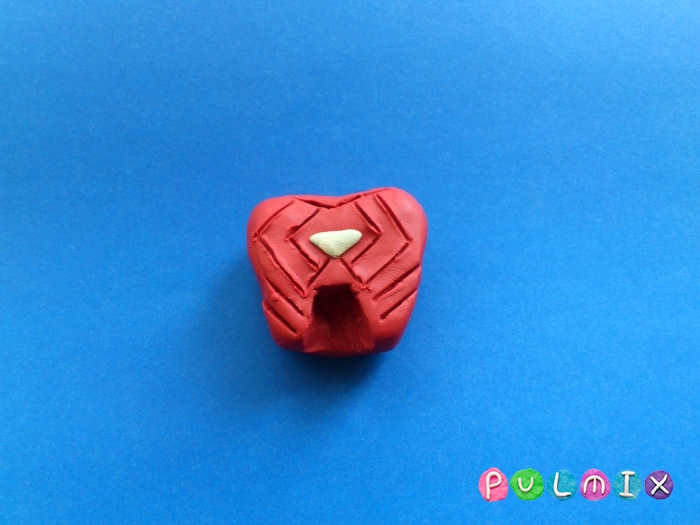 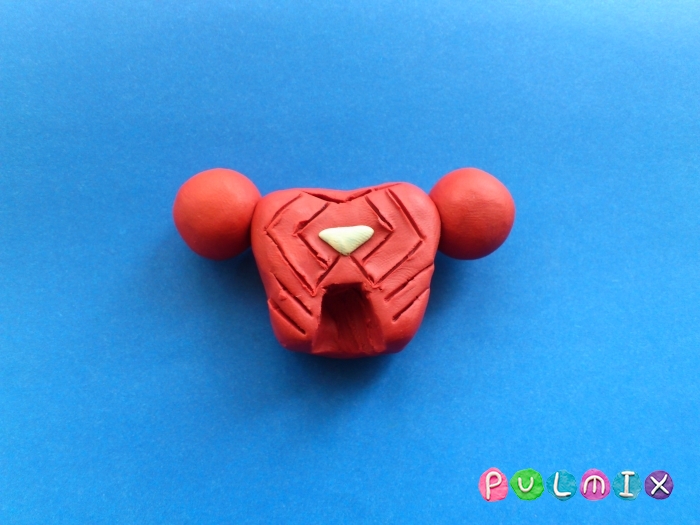 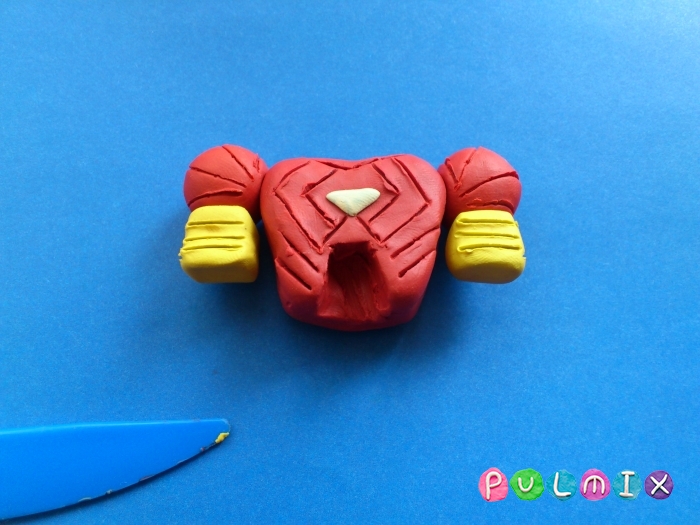 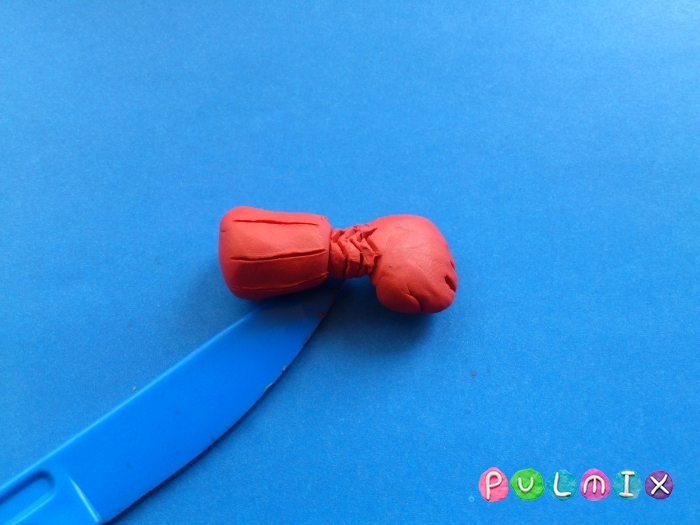 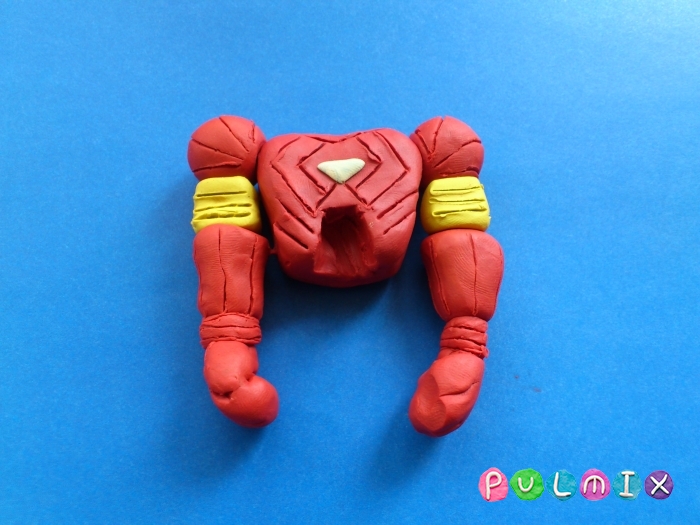 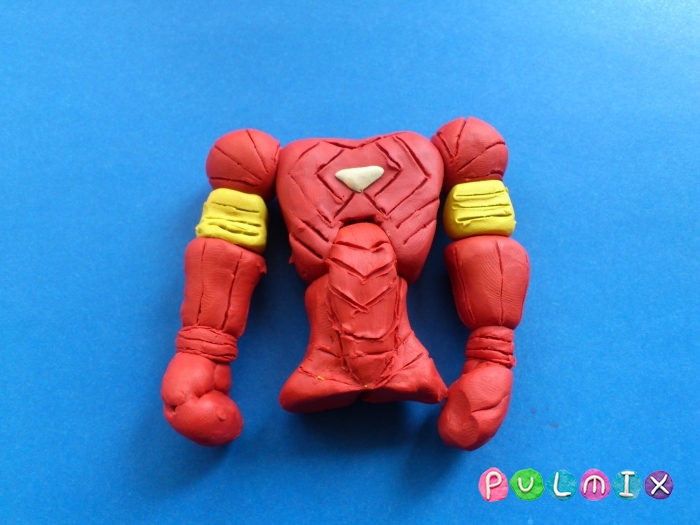 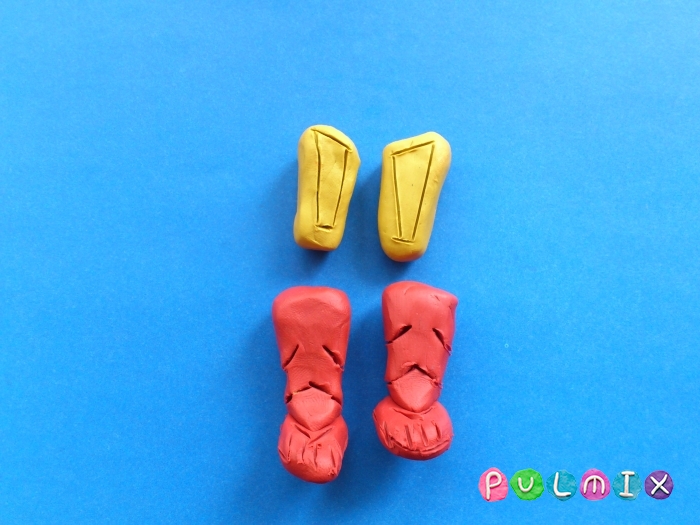 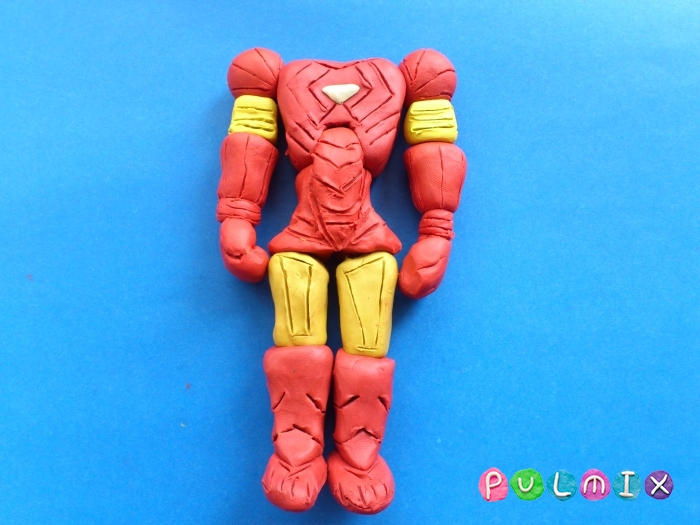 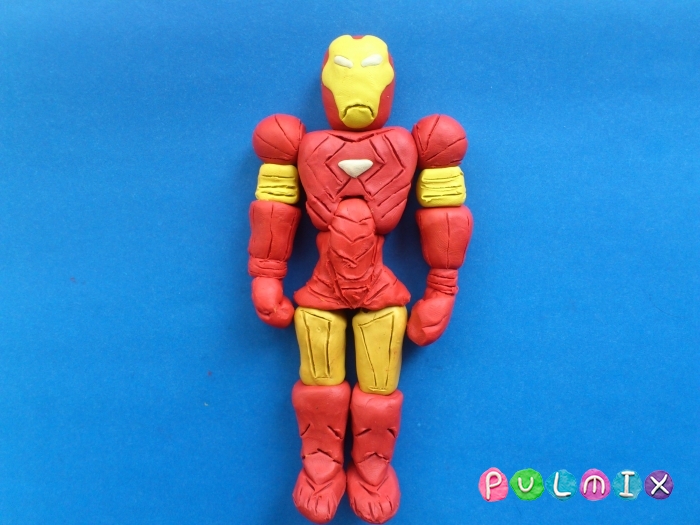 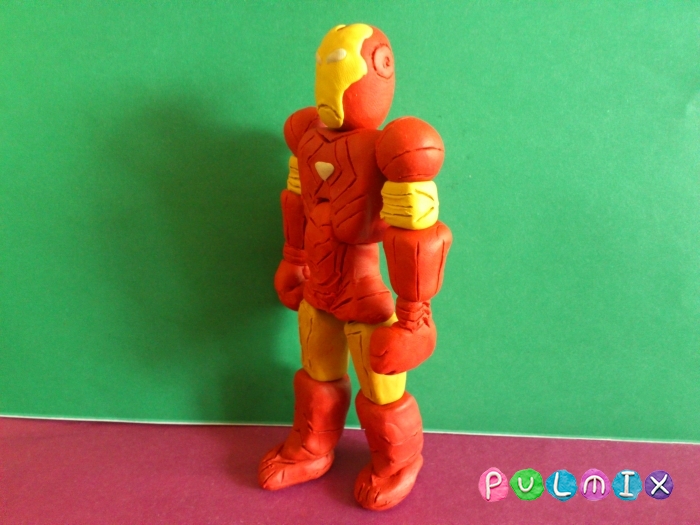 